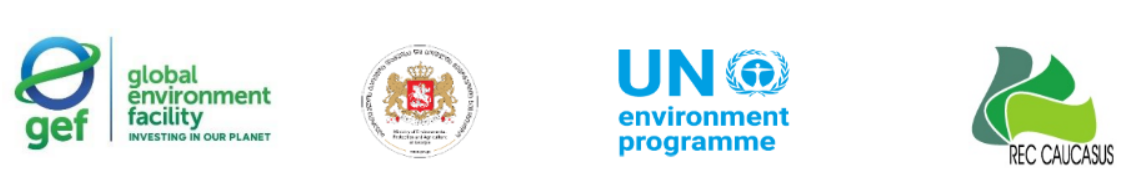 Criteria for the Selection of Plot for the Establishment of the Pilot Vine Nursery for Meskhetian Vine Varieties in Samtskhe-Javakheti Region in Georgiaკრიტერიუმები სამცხე-ჯავახეთში ვაზის მესხური ჯიშების საცდელი სანერგე მეურნეობის მოსაწყობად ფერმერული მეურნეობის მიწის ნაკვეთის შესარჩევი კონკურსისათვისTechnical Requirements for the Plots / ნაკვეთისადმი ტექნიკური მოთხოვნები: Plot have to be located in Samtskhe-Javakheti Region, particularly in Aspindza or Akhaltsikhe Municipalities / ნაკვეთი უნდა მდებარეობდეს სამცხე-ჯავახეთის რეგიონში, კერძოდ კი ასპინძისა ან ახალციხის მუნიციპალიტეტში; Minimal Area for the establishment of the Vine Seedlings’ Nursery must be 3.5 – 4 ha / ვაზის სანერგე მეურნეობის მოსაწყობად საჭირო მინიმალური ფართობი 3.5 – 4 ჰა;Plot is desired to be supplied with water / ნაკვეთზე სასურველია  მიყვანილი იყოს წყალი;Plot is desired to be supplied with electricity in place / ნაკვეთზე სასურველია მიყვანილი იყოს ელექტროენერგია; Plot is desired to be fenced / ნაკვეთი სასურველია იყოს შემოღობილი; The plot must not be planted by perennial crops (vine, fruit trees) during the last five years / ნაკვეთი ბოლო ხუთი წლის განმავლობაში დაკავებული არ უნდა იყოს მრავალწლიანი (ვაზი, ხეხილი) კულტურებით; Plot Must be not so far from the central road and must be easily accessible / ნაკვეთი არ უნდა იყოს ძალიან დაშორებული ცენტრალური გზიდან და უნდა იყოს ადვილად მისადგომი; The plot must have a straight surface. The terrain, exposure, physical, agrochemical, and climatic conditions of the soil must meet the requirements for parent stocks for rootstocks and nursery / ნაკვეთს უნდა ჰქონდეს სწორი ზედაპირი. ნაკვეთის რელიეფი, ექსპოზიცია, ნიადაგის ფიზიკური,  აგროქიმიური, და კლიმატური პირობები უნდა აკმაყოფილებდეს ვაზის სადედეებისა და სანერგისადმი წაყენებულ მოთხოვნებს;  Annual production volume of the Vine Seedlings’ Nursery, to be arranged on the selected pilot plot, is expected to be within – 50,000 - 100,000 grafted pieces, 50% of produced seedlings have to be distributed by the owner of the plot free of charge to other farmers interested in multiplying and growing Meskhetian Vine Varieties within the project in Samtskhe-Javaketi Region / შერჩეულ მიწის ნაკვეთზე მოსაწყობი ვაზის სანერგე მეურნეობის ყოველწლიური მწარმოებლობა სავარაუდოდ იქნება 50,000 - 100,000 ნამყენი ნერგის ფარგლებში, საიდანაც წარმოებული ნერგის 50% მიწის ნაკვეთის მესაკუთრის მიერ უსასყიდლოდ უნდა გადაეცეს პროექტის ფარგლებში სამცხე-ჯავახეთის რეგიონში მესხური ვაზის ჯიშების გაშენებით დაინტერესებულ სხვა ფერმერებს; Farmer must agree to bear indirect costs, in the amount no less than 45%, related to the treatment of the parent stocks of rootstocks and grafted seedlings of vine, as well as the indirect costs related to the establishment of the vine nursery / ფერმერი თანახმა უნდა იყოს, გაიღოს ვაზის სადედეების და ნამყენი ნერგის მოვლასთან დაკავშირებული ხარჯები, აგრეთვე სანერგე მეურნეობის მოწყობასთან დაკავშირებული არაპირდაპირი ხარჯების არანაკლებ 45% - ის ოდენობით. The farmer is obliged to provide the costs for the operation of vine nursery after the nursery and its infrastructure is in place / ფერმერი თანახმა უნდა იყოს იკისროს ვალდებულება, ვაზის სანერგისა და მეურნეობის ინფრასტრუქტურის მოწყობისა და მისთვის ჩაბარების შემდეგ, უზრუნველყოს მისი ექსპლუატაციის ხარჯები; Plot must be cleaned from stones and household/industrial waste / ნაკვეთი უნდა იყოს გასუფთავებული ქვებისა და საყოფაცხოვრებო/სამრეწველო ნარჩენებისაგან.Administrative Requirements for the Plots / ნაკვეთისადმი ადმინისტრაციული მოთხოვნები: Plot must be officially registered in Public Register and should be free from mortgage and/or tax liabilities / ნაკვეთი ოფიციალურად უნდა იყოს დარეგისტრირებული საჯარო რეესტრში და არ უნდა იყოს ყადაღა დადებული ან/და დატვირთული იპოთეკით და საგადასახადო გირავნობით; Plot owner must give consent to continue distribution of the vine seedlings of Meskhetian vine varieties free of charge to interested farmers during the project implementation period and after 2 years of the completion of the project / ნაკვეთის მესაკუთრე თანახმა უნდა იყოს პროექტის მიმდინარეობისა და მისი დასრულებიდან 2 წლის განმავლობაში გადასცეს ვაზის ნერგები უსასყიდლოდ  ვაზის მესხური ჯიშებით დაინტერესებულ ფერმერებს;Plot owner must give consent to establish vine nursery and its infrastructure on the selected plot by the project,  which after the defining certain parameters of the infrastructure may include / ნაკვეთის მესაკუთრემ უნდა განაცხადოს თანხმობა შერჩეულ მიწის ნაკვეთზე პროექტის მიერ მოეწყოს ვაზის სანერგე და სანერგის სამეურნეო ინფრასტრუქტურა, რაც ინფრასტრუქტურის კონკრეტული პარამეტრების განსაზღვრის კვალობაზე, შესაძლოა მოიცავდეს: Area for vine nursery (plot rotation-seed rotation) / ვაზის სანერგე ფართობს (ნაკვეთმონაცვლეობით)Phylloxera resistant vine parent stocks for rootstocks / ვაზის ფილოქსერაგამძლე საძირეთა   სადედე განყოფილებასVine rootstocks for grafts-buds / ვაზის სანამყენეთა-საკვირტეთა სადედესComplex-facility for grafting-stratification refrigerator / სამყნობ-სასტრატიფიკაციო სამაცივრო შენობა-კომპლექსსalso/ასევეRefrigerator Complex-Building / სამაცივრო კომპლექსი-შენობას:Grafting / სამყნობსRoom-camera for stratification and adjustment of grafted seedlings / სტრატიფიკაციისა და ნამყენის გამოწრთობის ოთახ-კამერასRefrigerator facility for storing vine grafting components and grafted seedlings / ვაზის სამყნობი კომპონენტების და ნამყენი ნერგის შემნახველი სამაცივრე განყოფილებასGreenhouse-orangery / სათბურ-ორანჟერეასOpen and closed type simple warehouse facilities / ღია და დახურული ტიპის მარტივი სასაწყობო ნაგებობებსAdmin-working space / საქმის წარმოებისათვის საჭირო ფართს  During the project implementation, project involved experts and interested persons must be allowed on the plot, on the basis of prior notice / პროექტის მიმდინარეობის პერიოდში ნაკვეთზე დაშვებული უნდა იქნენ პროექტში ჩართული ექსპერტები წინასწარი შეთანხმების საფუძველზე, ასევე სხვა დაინტერესებული პირები;The plot owner, while running the vine nursery, must take into account and fulfill agrotechnical and technical requirements developed in cooperation with him/her within the framework of the project, and foreseen by the vine nursery management plan / ნაკვეთის მესაკუთრემ ვაზის სანერგე მეურნეობის გაძღოლისას უნდა გაითვალისწინოს და შეასრულოს პროექტის ფარგლებში მასთან შეთანხმებით შემუშავებული ვაზის სანერგე მეურნეობის მართვის გეგმით გათვალისწინებული აგროტექნოლოგიური და ტექნიკური მოთხოვნები. 